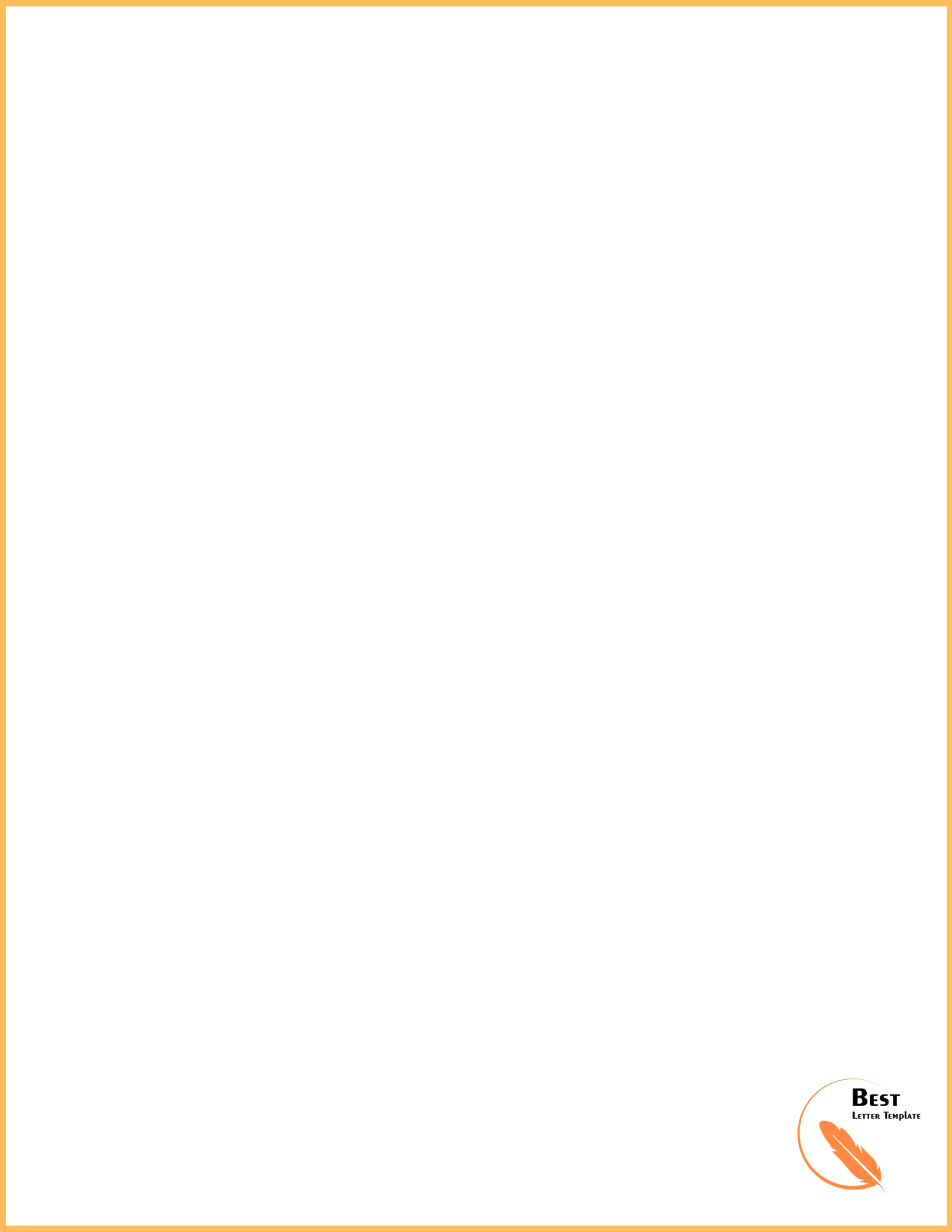 Authentication LetterThis is to certify that the accompanying object’s autographs are purely and 100% genuine and original. We assure you that it was autographed in the presence of United State Cinematic Autograph Society.HistoryThis recording has been signed by Mr. Michael Jackson himself during his visit in the year of 1989 at The Royal Studio of Cinema. It is given a unique tag as shown on the back.Signature & SealJohn SeanManager